Evaluate using a calculator. 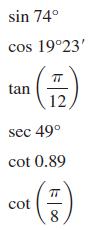 RT5I can approximate trig functions using a calculator.  ProblemSolutionBeware of… 